2021 NZ Virtual Assistant Awards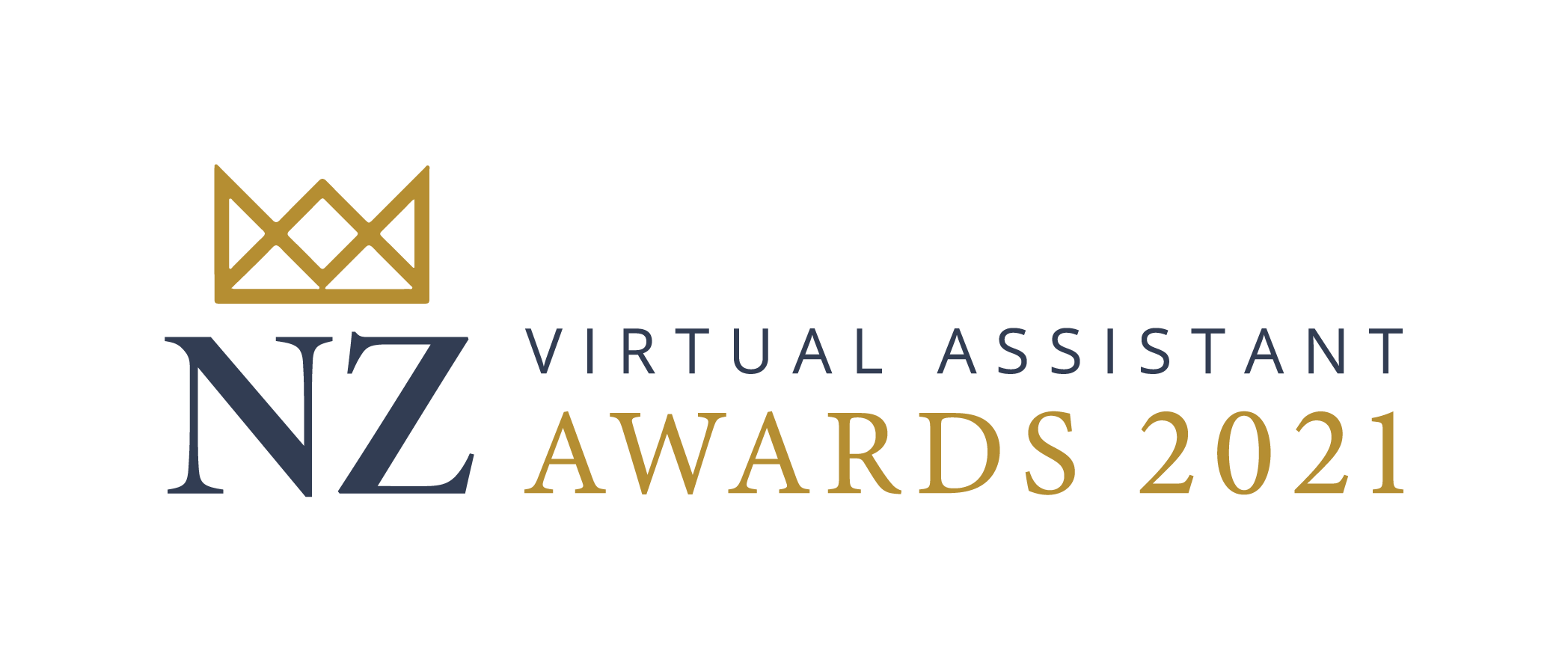 Entry Form – VA Legacy AwardThank you for taking the time to enter the 2021 Virtual Assistant Awards. This is the first in many years of recognising the hard work and dedication that Virtual Assistants provide to New Zealand businesses. This award is all about celebrating our long-standing Virtual Assistants, who have been in the industry for 10 years or longer, flying the flag professionally and contributing to the NZ VA community.To enter this award you must be a current Bronze, Silver or Gold member of the Virtual Assistant Network of NZTimelineEntries Open: 14 JuneEntries Close: 5 July Judging Commences: 9 JulyFinalists Announced: 6 AugustAwards Evening: 25 SeptemberContact DetailsName:Phone:Email Address:Physical Address:Business DetailsBusiness Name: The name (either individual or business) you would like to appear on the award:Your Position:Website:Social Media Links:Date Business Founded:Entry QuestionsProvide an overview of your business - this should include structure, business model, services provided, community involvement, purpose etc.500 words maxDescribe how your business has evolved over the years.500 words maxDescribe how you have contributed to the development of the virtual assistant industry in New Zealand.500 words maxHow have you contributed to the success of your clients over the years? (Feel free to include links to client testimonials and reviews, and/or case studies)500 words maxWhat would you say is your biggest achievement in your business so far?300 words maxWhat big changes have you seen in the industry in the time you’ve been operating?300 words maxFinally, what opportunities do you see for your business over the next year?250 words maxIs there anything else that you would like to share in support of your application?250 words maxPlease complete this entry form, save it using your business name and VA Legacy Award in the file name, and email it to us at support@savvyschool.co.nz before 12noon Monday 5 July 2021. By entering these awards and submitting your entry, you confirm that you have read and understood the General Conditions of Entry and those applying to the particular category you have entered, and you agree to comply with these.General Conditions of EntryThe NZ Virtual Assistant Awards are open to eligible virtual assistants who hold a current Bronze, Silver or Gold membership at the Virtual Assistant Network of New Zealand. The Awards are organised by the Virtual Assistant Network of New Zealand and Savvy School.Award category entries are for a number of finalists and one winnerEach entry shall be certified at the time of submission as being accurate and complete by a designated authorityAll entries and supporting material must be received by the Savvy School by 12 noon Monday 5 July 2021. All entries are to be submitted electronically to support@savvyschool.co.nz marked with “Virtual Assistant Awards Entry” in the subjectEntries should include a high-resolution copy of the applicant’s logo and a headshot as a JPEG or PNG file (where applicable) and the organisers have permission to use this logo and headshot in association with the eventEntry forms should be submitted as a PDF file no larger than 5 MbEntries may include supporting material such as graphs, charts, photographs, tables or links to websites. Please do not include any promotional material, such as corporate brochures or sales literatureThe organisers reserve the right to publish information contained in the entry at the time finalists and winners are announced. Information that entrants do not wish to have published must clearly be marked as confidential. The organisers reserve the right to publish finalists and winners details and images for marketing and promotional purposes.Organisations, groups or individuals can enter more than one award category (where applicable), however separate entry forms must be completed in full and submitted for each.Where third parties or other organisations are mentioned in entries, the submitter must describe the relationship and seek the third party’s permission to reference them.If an entrant is selected as a finalist, the entrant (or designated representative) agrees to attend the formal awards presentation at the nominated venue in Hamilton or online on Saturday 25 September 2021 and meet any costs of attending.The judges have the discretion not to grant an award if none of the entries are considered of a sufficient standard.If any judge declares a possible conflict of interest with any of the entries, they will withdraw from assessing that particular entry.The judges reserve the right to request further information or clarification after the entry has been submitted.The judges undertake to observe the confidentially of entries where requiredThe entrant accepts that the judges’ decision is final and that no subsequent correspondence will be entered into.A secure electronic copy of your entry will be kept for the NZ Virtual Assistant Awards records until after the Awards event.Finalists will be notified on Friday 6 August 2021.

